Cronograma.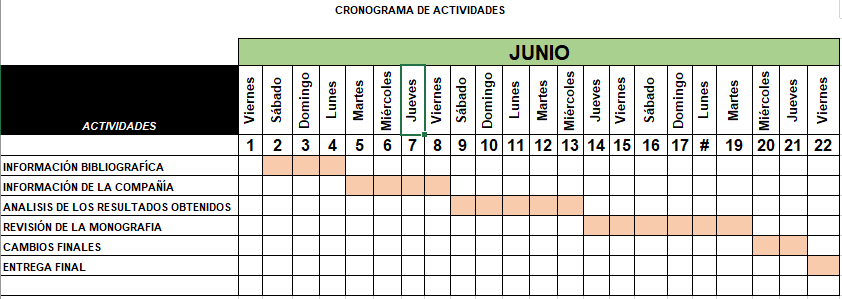 